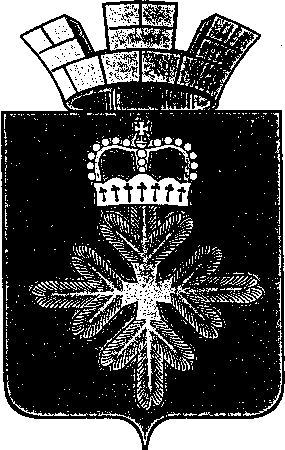 ПОСТАНОВЛЕНИЕАДМИНИСТРАЦИИ ГОРОДСКОГО ОКРУГА ПЕЛЫМОб утверждении Положения о проведении оценки регулирующего воздействия проектов нормативных правовых актов и экспертизынормативных правовых актов администрации городского округа ПелымВ целях реализации части третьей статьи 46 Федерального закона от    06 октября 2003 года № 131-ФЗ «Об общих принципах организации местного самоуправления в Российской Федерации», в соответствии с Законом Свердловской области от 14 июля 2014 № 74-ОЗ «Об оценке регулирующего воздействия проектов нормативных правовых актов Свердловской области и проектов муниципальных нормативных правовых актов и экспертизе нормативных правовых актов Свердловской области и муниципальных нормативных правовых актов», пункта 2 постановления администрации городского округа Пелым от 02.11.2015г. №366, руководствуясь Уставом городского округа Пелым, Администрация городского округа ПелымПОСТАНОВЛЯЕТ:1. Утвердить Положение о проведении оценки регулирующего воздействия проектов нормативных правовых актов и экспертизы нормативных правовых актов Администрации городского округа Первоуральск (приложение).2. Определить уполномоченным органом по проведению оценки регулирующего воздействия проектов нормативных правовых актов администрации городского округа Пелым и экспертизы нормативных правовых актов администрации городского округа Пелым экономико-правовой отдел администрации городского округа Пелым (Чемякина А.Ф.).3. Установить, что официальным сайтом в информационно-телекоммуникационной сети Интернет для целей оценки регулирующего воздействия проектов нормативных правовых актов администрации городского округа Пелым и экспертизы нормативных правовых актов администрации городского округа Пелым является сайт городского округа Пелым. 4. Настоящее Постановление вступает в силу 01 января 2016 года. 5.  Настоящее постановление опубликовать  в газете «Пелымский вестник» и разместить на официальном сайте городского округа Пелым в информационно-телекоммуникационной сети «Интернет».6. Контроль за выполнением настоящего постановления возложить на заместителя главы администрации городского округа Пелым Е.А. Смертину.Глава городского округа Пелым                                                              Ш.Т. АлиевУТВЕРЖДЕНО:постановлением администрациигородского округа Пелымот 27.11.2015 г. № 396ПОЛОЖЕНИЕо проведении оценки регулирующего воздействия проектов муниципальных нормативных правовых актов и экспертизы муниципальных нормативных правовых актов администрации городского округа Пелым Глава 1. Общие положенияНастоящее положение определяет порядок проведения оценки регулирующего воздействия проектов муниципальных нормативных правовых актов администрации городского округа Пелым (далее – проекты актов), экспертизы муниципальных нормативных правовых актов (далее нормативные правовые акты) администрации городского округа Пелым в целях выявления в проекте акта, действующих нормативных правовых актах положений, вводящих избыточные обязанности, запреты и ограничения для субъектов предпринимательской и инвестиционной деятельности или способствующих их введению, положений, способствующих возникновению необоснованных расходов субъектов предпринимательской и инвестиционной деятельности, бюджета муниципального образования, положений, необоснованно затрудняющих осуществление предпринимательской и инвестиционной деятельности, а также положений, которые необоснованно способствуют ограничению конкуренции.Оценка регулирующего воздействия осуществляется отраслевым (функциональным) структурным подразделением администрации городского округа Пелым, к сфере деятельности которого относится разрабатываемый проект акта (далее – профильное подразделение) или разработчик проекта.Уполномоченным подразделением в сфере оценки регулирующего воздействия является экономико-правовой отдел администрации городского округа Пелым. Уполномоченное подразделение  осуществляет нормативное и методическое обеспечение проведения оценки регулирующего воздействия проектов актов и экспертизы нормативных правовых актов.Оценка регулирующего воздействия проектов актов и экспертизы нормативных правовых актов, затрагивающих вопросы осуществления предпринимательской и инвестиционной деятельности, проводится в соответствии с Федеральным законом от 06 октября 2003 № 131-ФЗ «Об общих принципах организации местного самоуправления в Российской Федерации» (далее – Федеральный закон № 131-ФЗ), Законом Свердловской области от 14 июля 2014 № 74-ОЗ «Об оценке регулирующего воздействия проектов нормативных правовых актов Свердловской области и проектов муниципальных нормативных правовых актов и экспертизе нормативных правовых актов Свердловской области и муниципальных нормативных правовых актов» (далее – Закон Свердловской области), настоящим положением и иными нормативными правовыми актами.Оценке регулирующего воздействия подлежат проекты актов по следующим вопросам местного значения, затрагивающим осуществление предпринимательской и инвестиционной деятельности:установление, изменение и отмена местных налогов и сборов;содействие в развитии и создание условий для развития малого и среднего предпринимательства.Оценка регулирующего воздействия проектов актов проводится с учетом степени регулирующего воздействия положений, содержащихся в подготавливаемом разработчиком проекте акта:1) высокая степень регулирующего воздействия - проект акта содержит положения, устанавливающие ранее не предусмотренные законодательством обязанности, запреты и ограничения для физических и юридических лиц в сфере предпринимательской и инвестиционной деятельности или способствующие их установлению, а также положения, приводящие к возникновению ранее не предусмотренных законодательством расходов физических и юридических лиц в сфере предпринимательской и инвестиционной деятельности;2) средняя степень регулирующего воздействия - проект акта содержит положения, изменяющие ранее предусмотренные законодательством обязанности, запреты и ограничения для физических и юридических лиц в сфере предпринимательской и инвестиционной деятельности или способствующие их установлению, а также положения, приводящие к увеличению ранее предусмотренных законодательством расходов физических и юридических лиц в сфере предпринимательской и инвестиционной деятельности;3) низкая степень регулирующего воздействия - проект акта не содержит положений, предусмотренных подпунктами 1 и 2 настоящего пункта, однако подлежит оценке регулирующего воздействия в соответствии c настоящим положением.Оценка регулирующего воздействия проектов муниципальных актов, содержащих сведения, составляющие государственную тайну, сведения конфиденциального характера, или направленных на внесение изменений в муниципальные нормативные правовые акты исключительно в целях приведения таких нормативных правовых актов в соответствие с федеральным и региональным законодательством, а также разработанных в целях недопущения возникновения (или) ликвидации чрезвычайных ситуаций природного и техногенного характера, кризисных ситуаций и предупреждения террористических актов, и (или) для ликвидации их последствий, не проводится.Экспертиза нормативных правовых актов (далее – экспертиза) проводится уполномоченным подразделением в соответствии с годовыми планами проведения экспертизы нормативных правовых актов.Основанием для включения в план проведения экспертизы нормативного правового акта является поручение или указание главы администрации городского округа Пелым, предложения от общественных организаций в сфере предпринимательской, инвестиционной деятельности, объединений потребителей, саморегулируемых организаций, научно-экспертных организаций, органов местного самоуправления, самостоятельное выявление профильным подразделением наличия проблем в сферах предпринимательской и инвестиционной деятельности, в том числе в результате:мониторинга нормативных правовых актов, в том числе мониторинга реализации муниципальных программ;мониторинга социально-экономического состояния городского округа;поступления неоднократных обращений граждан и организаций в органы местного самоуправления городского округа, свидетельствующих о наличии проблемы в определенной сфере предпринимательской, инвестиционной деятельности.Экспертиза проводится в отношении:нормативных правовых актов, при проведении оценки регулирующего воздействия проектов которых определена высокая степень регулирующего воздействия и с момента вступления в силу которых прошло не менее 3 лет;нормативных правовых актов, не прошедших оценку регулирующего воздействия на стадии разработки проекта акта и с момента вступления в силу которых прошло не менее 1 года, о проведении экспертизы которых поступили обоснованные предложения от органов государственной власти Свердловской области, органов местного самоуправления, экспертных организаций, организаций, целью деятельности которых является защита и представление интересов субъектов предпринимательской деятельности, организаций, с которыми заключены соглашения о сотрудничестве при проведении оценки регулирующего воздействия, а также иных лиц.Экспертиза нормативных правовых актов, содержащих сведения, составляющие государственную тайну, или сведения конфиденциального характера, а также разработанных в целях недопущения возникновения (или) ликвидации чрезвычайных ситуаций природного и техногенного характера, кризисных ситуаций и предупреждения террористических актов, и (или) для ликвидации их последствий, не проводится.Официальным сайтом для оценки регулирующего воздействия проектов актов и экспертизы нормативных правовых актов, в информационно-телекоммуникационной сети Интернет является сайт городского округа Пелым (далее – официальный сайт).Глава 2. Проведение оценки регулирующего воздействия проектов муниципальных нормативных правовых актовЭтапами проведения оценки регулирующего воздействия проекта акта являются:1) направление проекта акта и сводного отчета к нему для проведения оценки регулирующего воздействия в профильное подразделение;2) проведение публичных консультаций по проекту акта и сводному отчету;3) подготовка экспертного заключения об оценке регулирующего воздействия проекта акта;4) направление заключения об оценке регулирующего воздействия разработчику.Этапы 1 и 4 не осуществляются в случае, если разработчик и профильное подразделение являются одним и тем же подразделением.Методология проведения оценки регулирующего воздействия утверждается администрацией городского округа Пелым.Сводный отчет должен содержать следующие сведения:степень регулирующего воздействия проекта акта; описание проблемы, на решение которой направлено муниципальное регулирование, ее причины, динамику и прогноз развития проблемы во времени; нормативные правовые акты или их отдельные положения, в соответствии с которыми в настоящее время осуществляется муниципальное регулирование; варианты устранения (минимизации негативного воздействия) проблемы, в том числе путем совершенствования правоприменительной практики, а также разработки, изменения или отмены нормативных правовых актов;5)  цели муниципального регулирования;6)  характеристика группы субъектов предпринимательской, инвестиционной деятельности, на которые направлено муниципальное регулирование;7)  новые функции, полномочия, обязанности и права органов местного самоуправления или сведения об их изменении, а также порядок их реализации;8)  оценка расходов (возможных поступлений) муниципального бюджета, субъектов предпринимательской и инвестиционной деятельности, связанных с необходимостью соблюдения установленных обязанностей или ограничений либо с изменением содержания таких обязанностей или ограничений;9)  индикаторы (показатели) мониторинга достижения целей муниципального регулирования, отражающие состояние выявленной проблемы, значения данных индикаторов к моменту проведения анализа проблемы в сфере регулирования и источники данных о значениях индикаторов;10)  подробное описание выгод и издержек проекта акта: социальные группы, экономические сектора, территории, на которые будет оказано воздействие; ожидаемое негативное и позитивное воздействие, качественное описание соответствующего воздействия и, если возможно, его количественная оценка, а также период соответствующего воздействия (кратко-, средне- или долгосрочный);11) оценка рисков и издержек, связанных с принятием нормативного правового акта;12) ожидаемые результаты, риски и ограничения, связанные с принятием нормативного правового акта.13) предполагаемая дата вступления в силу проекта акта;14) описание методов контроля эффективности избранного способа достижения цели регулирования;15) необходимые для достижения заявленных целей регулирования организационно-технические, методологические, информационные и иные мероприятия;16) сведения о размещении уведомления, сроках предоставления предложений в связи с таким размещением;17) иные сведения, которые по мнению разработчика позволяют оценить обоснованность предлагаемого регулирования.Типовая форма сводного отчета утверждается администрацией городского округа Пелым.Глава 3. Проведение публичных консультаций по проектам муниципальных нормативных правовых актовДля проведения публичных консультаций Профильное подразделение размещает уведомление и проект акта на официальном сайте.Уведомление подписывается руководителем профильного подразделения (или его заместителем) и содержит:1) вид, наименование и планируемый срок вступления в силу акта;2) срок, в течение которого разработчиком принимаются предложения в связи с размещением уведомления и наиболее удобный способ их представления.16. Профильное подразделение обязано рассмотреть все предложения, поступившие в установленный срок в связи с размещением уведомления, и составить сводку предложений с указанием сведений об их учете или причинах отклонения, которая подписывается руководителем профильного подразделения. 17. Сроки проведения публичных консультаций по проектам актов, имеющих низкую степень регулирующего воздействия составляют 10 календарных дней, среднюю степень регулирующего воздействия – 20 календарных дней, высокую степень регулирующего воздействия – 30 календарных дней.18. Целями публичных консультаций являются:подтверждение адекватности целей проекта акта, сроков достижения целей, показателей их достижения;выявление в проекте акта положений, вводящих избыточные административные и иные ограничения и обязанности для субъектов предпринимательской, инвестиционной деятельности или способствующих их введению;выявление положений, способствующих возникновению необоснованных расходов субъектов предпринимательской, инвестиционной деятельности, бюджета муниципального образования;уточнение оценок выгод и издержек проекта акта как для субъектов предпринимательской, инвестиционной деятельности, так и для общества в целом, а также рисков недостижения целей проекта акта;оценка отдаленных во времени последствий введения нормативного о правового акта.19. По результатам проведения публичных консультаций по проекту акта профильным подразделением осуществляется подготовка заключения об оценке регулирующего воздействия проекта акта, которое должно включать в себя:доработанный по результатам публичных консультаций сводный отчет;сводку предложений по проекту акта.20. Заключение подписывается руководителем профильного подразделения или его заместителем и размещается в течение 5 рабочих дней с момента его подписания на официальном сайте.Глава 4. Порядок использования результатовоценки регулирующего воздействия21. Заключение об оценке регулирующего воздействия проекта муниципального нормативного правового акта и сводка предложений, поступивших от участников публичных консультаций по нему, направляется профильным подразделением разработчику данного проекта муниципального правового акта и уполномоченному подразделению в срок не позднее 10 календарных дней со дня завершения публичных консультаций.22. По результатам публичных консультаций в случае выявления в проекте акта положений, указанных в пункте 1 настоящего положения, разработчик принимает решение об отказе в подготовке проекта акта или его доработке.В случае принятия решения об отказе в подготовке проекта акта или его доработке разработчик  в срок не позднее 15 календарных дней со дня получения заключения об оценке регулирующего воздействия и сводки предложений по проекту акта размещает на официальном сайте соответствующую информацию.В случае отсутствия выявления в проекте акта положений, указанных в пункте 1 настоящего положения, разработчик подготавливает итоговую редакцию проекта акта, а также информацию об учете или причинах отклонения предложений, содержащихся в полученной им сводке предложений, поступивших от участников публичных консультаций по проекту акта, в срок не позднее 15 календарных дней со дня получения заключения об оценке регулирующего воздействия и сводки предложений по проекту акта.23. В срок не позднее 20 календарных дней со дня получения разработчиком заключения об оценке регулирующего воздействия и сводки предложений по проекту акта, разработчик направляет в уполномоченное подразделение копию итоговой редакции проекта акта, а также информацию об учете или причинах отклонения предложений, содержащихся в полученной им сводке предложений, поступивших от участников публичных консультаций по проекту акта.24. В срок не позднее 5 рабочих дней со дня получения уполномоченным подразделением копии итоговой редакции проекта акта, а также информации об учете или причинах отклонения предложений, содержащихся в сводке предложений, поступивших от участников публичных консультаций по проекту акта, уполномоченный орган размещает эти документы, а также копию заключения об оценке регулирующего воздействия и копию сводки предложений на официальном сайте. Глава 5. Проведение экспертизы муниципальных нормативных правовых актов25. Этапами проведения экспертизы нормативных правовых актов являются:формирование плана проведения экспертизы нормативных правовых актов (далее - План);подготовка проектов заключений о результатах экспертизы нормативных правовых актов;3) проведение публичных консультаций по проектам заключений о результатах экспертизы нормативных правовых актов;4) подготовка заключений о результатах экспертизы муниципальных нормативных правовых актов.26. Методология проведения экспертизы муниципальных правовых актов утверждается администрацией городского округа Пелым.27. Экспертиза нормативных правовых актов проводится Уполномоченным подразделением в соответствии с утвержденным Планом.Глава 6. Подготовка плана проведения экспертизынормативного правового акта28. В Плане указывается:наименование и реквизиты нормативного правового акта;наименование регулирующего органа, подразделения, осуществлявшего разработку правового акта;срок представления проекта заключения об экспертизе нормативного правового акта;срок проведения экспертизы нормативного правового акта, в том числе публичных консультаций.29. Уполномоченное подразделение не позднее 4 месяцев до окончания текущего года размещает на официальном сайте уведомление о сборе предложений в целях формирования Плана.30. Срок сбора предложений составляет не более 45 календарных дней с момента размещения уведомления.31. Не позднее 5 рабочих дней со дня окончания срока сбора предложений уполномоченное подразделение формирует сводку всех поступивших предложений по включению нормативных правовых актов в План на следующий год и в целях публичных консультаций размещает ее на официальном сайте.32. Срок публичных консультаций по сводке предложений в план составляет не менее 30 календарных дней.33. По результатам публичных консультаций уполномоченное подразделение формирует и утверждает План на следующий год.План подлежит размещению на официальном сайте не позднее 5 рабочих дней со дня  его утверждения.Глава 7. Подготовка проектов заключений о результатах экспертизынормативных правовых актов и проведение публичных консультаций по ним34. Заключение о результатах экспертизы нормативных правовых актов и его проект содержат следующие сведения:1) основные реквизиты нормативного правового акта;2) наименование органа, принявшего нормативный правовой акт и (или) к компетенции и полномочиям которого относится исследуемая сфера общественных отношений;3) данные о результатах проведения оценки регулирующего воздействия проекта акта (в случае ее проведения);4) срок действия рассматриваемого нормативного правового акта и его отдельных положений;5) круг лиц, интересы которых затрагиваются регулированием, установленным нормативным правовым актом (далее – регулирование);6) оценка степени решения проблемы и преодоления связанных с ней негативных эффектов за счет регулирования;7) оценка расходов и доходов от реализации данного нормативного правового акта;8) оценка фактических положительных и отрицательных последствий регулирования;9) оценка эффективности достижения заявленных целей и показателей регулирования;10) сведения о наличии в нормативном правовом акте положений, необоснованно затрудняющих ведение предпринимательской, инвестиционной и (или) иной деятельности;11) предложения о способах устранения положений, необоснованно затрудняющих осуществление предпринимательской и инвестиционной деятельности и повышении эффективности действующего регулирования;12) иные сведения,  позволяющие оценить фактическое воздействие регулирования.35. Проект заключения о результатах экспертизы нормативного правового акта подготавливается профильным подразделением и направляется в уполномоченное подразделение.36. Проект заключения о результатах экспертизы нормативных правовых актов выносится уполномоченным подразделением на публичные консультации в сроки, установленные в Плане.Для проведения публичных консультаций по проектам заключений о результатах экспертизы нормативных правовых актов уполномоченное подразделение размещает на официальном сайте уведомление об их проведении, нормативный правовой акт, по которому проводится экспертиза, проект заключения о результатах экспертизы нормативного правового акта.37. Уведомление должно содержать в том числе срок проведения публичных консультаций и способ направления участниками публичных консультаций своих мнений.38. Сроки проведения публичных консультаций по проектам заключений о результатах экспертизы нормативных правовых актов не могут составлять менее 20 и более 30 календарных дней. 39. Уполномоченное подразделение обязано рассмотреть все предложения, поступившие по результатам публичных консультаций, и составить сводку предложений с указанием сведений об их учете или причинах отклонения.По результатам проведения публичных консультаций по проектам заключений о результатах экспертизы нормативных правовых актов уполномоченным подразделением осуществляется подготовка заключений о результатах экспертизы нормативных правовых актов.40. Заключения о результатах экспертизы нормативных правовых актов подписываются руководителем уполномоченного подразделения и подлежат размещению на официальном сайте не позднее 5 рабочих дней со дня подписания.Глава 8. Порядок использования результатов экспертизы41. Заключение о результатах экспертизы нормативных правовых актов может являться основанием для внесения изменений или отмены муниципальных нормативных правовых актов.42. В течение 10 рабочих дней со дня подписания заключение о результатах экспертизы нормативного правового акта направляется в Профильное подразделение. Уполномоченное подразделение по итогам экспертизы может направить в адрес главы администрации городского округа предложения по внесению изменений в муниципальные нормативные правовые акты.от 27.11.2015 г. № 396п. Пелым 